FAKULTNÍ THOMAYEROVA NEMOCNICEVÍDEŇSKÁ 800140 59 PRAHA 4 - KRČAdresát: Jan Foitl s.r.o. Sartoriova 52/20 169 00 Praha 6Připravil, podpisInvestice:Provoz:        XOBJEDNÁVKA Č.                  00692-058-2024Středisko: 00692Datum vystavení:                12/03/2024Dodací lhůta:                       Dopravní dispozice:  Areál FTNVyřizuje/telefon:Bankovní spojení: ČNB 20001-36831041/0710Věc, popis:  Objednáváme kácení napadených stromů.Kontaktní osoba(y)/telefon:ZKO: 371 97 000   IČO: 00064 190    DIČ: CZ00064190Cena bez DPH:         91.986,00 KčNa faktuře uvádějte vždy číslo objednávky a splatnost faktur 60 dní+60 dní bez penalizace. Fakturu vystaví dodavatel do 7 pracovních dní a zašle ve dvojím vyhotovení na adresu odběratele.Prohlášení dodavatele: S obsahem objednávky souhlasím a objednávku přijímám.Datum: _______23.3.2024___________________Za dodavatele, podpis, razítko: __________________________________________SchválilSchválilSchválil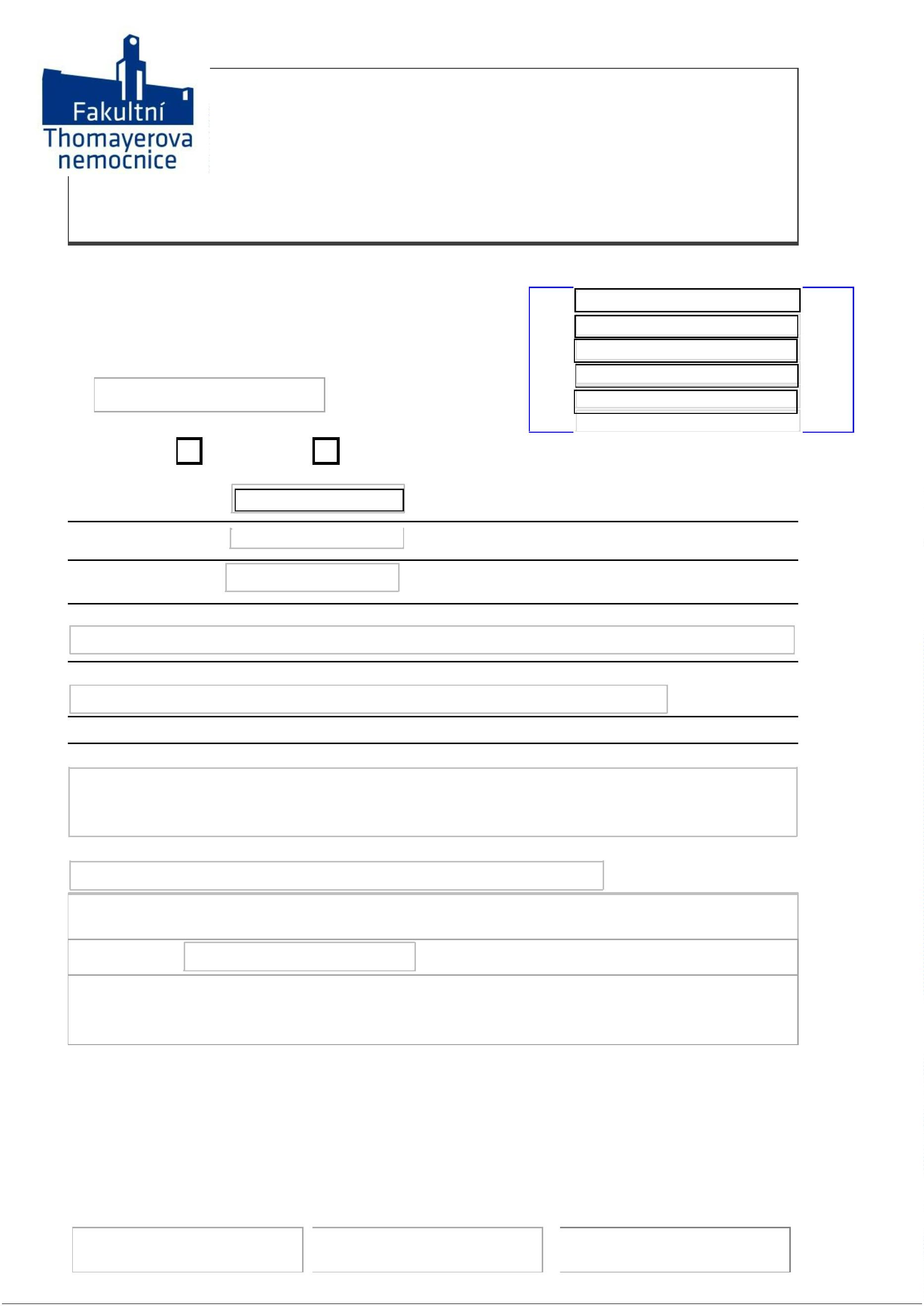 